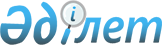 О внесении изменений и дополнения в Закон Республики Казахстан "О бюджетной системе"Закон Республики Казахстан от 31 октября 2002 года N 351



      


Статья 1.


 Внести в 
 Закон 
 Республики Казахстан от 1 апреля 1999 г. "О бюджетной системе" (Ведомости Парламента Республики Казахстан, 1999 г., N 7, ст. 225; N 20, ст. 731; N 21, ст. 783; N 23, ст. 916, 928, 930; 2000 г., N 21, ст. 395; 2001 г., N 1, ст. 6; N 10, ст. 123; N 23, ст. 310) следующие изменения и дополнение:



      1) в статье 1:



      в абзаце шестом слова "Министерством финансов Республики Казахстан" заменить словами "уполномоченным органом по бюджетному планированию";



      в абзаце сорок первом слова "органах казначейства Министерства финансов Республики Казахстан" заменить словами "территориальных подразделениях уполномоченного органа по исполнению бюджета";



      2) в пункте 2 статьи 4 слова "Министерством финансов Республики Казахстан" заменить словами "уполномоченным органом по бюджетному планированию";



      3) в подпункте 3) статьи 5 слова "Министерством финансов Республики Казахстан" заменить словами "уполномоченным органом по бюджетному планированию";



      4) в части третьей статьи 6-1 слова "Министерством финансов Республики Казахстан" заменить словами "уполномоченным органом по бюджетному планированию";



      5) в абзаце пятом пункта 2 статьи 6-3 слова "центрального исполнительного" заменить словом "уполномоченного";



      6) в абзаце девятнадцатом подпункта б) подпункта 1) статьи 7 слова "определяемых как отрицательная разница между утвержденными и фактическими объемами поступлений в республиканский бюджет от организаций сырьевого сектора" исключить;



      7) в статье 7-1:



      пункт 1 изложить в следующей редакции:



      "1. Годовой объем поступлений в республиканский бюджет от организаций сырьевого сектора утверждается законом о республиканском бюджете на соответствующий финансовый год.";



      в пункте 2 слова "утвержденные квартальные объемы" заменить словами "утвержденный объем" и слова "из республиканского бюджета" исключить;



      дополнить пунктом 3 следующего содержания:



      "3. В случае неисполнения республиканского бюджета по поступлениям от организаций сырьевого сектора и в целом по поступлениям производится компенсация потерь республиканского бюджета из Национального фонда Республики Казахстан, определяемая как разница между утвержденными и фактическими объемами поступлений в республиканский бюджет от организаций сырьевого сектора.



      Размер компенсации не может превышать общей суммы недоисполнения республиканского бюджета по поступлениям.";



      8) в части второй пункта 1 статьи 8 слова "Министерством финансов Республики Казахстан" заменить словами "уполномоченным органом по бюджетному планированию";



      9) в статье 14:



      в тексте слова "Министерство финансов Республики Казахстан" и "Министерством финансов Республики Казахстан" заменить соответственно словами "уполномоченный орган по бюджетному планированию" и "уполномоченным органом по бюджетному планированию";



      в пункте 4 слова "Центральный исполнительный" заменить словом "Уполномоченный";



      в части второй пункта 5 слова "Министерство финансов" заменить словами "Уполномоченный орган по бюджетному планированию";



      10) часть вторую пункта 2 статьи 16 изложить в следующей редакции:



      "Обсуждение включает доклады уполномоченного Правительством лица (лиц) по индикативному плану социально-экономического развития Республики Казахстан и проекту закона о республиканском бюджете на соответствующий финансовый год, Председателя Национального банка Республики Казахстан по денежно-кредитной политике, а также лиц, уполномоченных Палатами Парламента Республики Казахстан, с заключением по рассматриваемому вопросу.";



      11) в статье 18:



      в пункте 1 слова "Министерством финансов Республики Казахстан заменить словами "уполномоченным органом по бюджетному планированию";



      в подпункте 7) пункта 5 слова "Министерство финансов Республики Казахстан" заменить словами "уполномоченный орган по бюджетному планированию";



      12) в статье 18-3:



      в пункте 2 слова "Министерством финансов Республики Казахстан" заменить словами "уполномоченным органом по бюджетному планированию";



      в пункте 5 слова "в Министерство финансов Республики Казахстан" заменить словами "уполномоченным органам по бюджетному планированию и исполнению бюджета";



      13) в пункте 2 статьи 18-4 слова "Министерством финансов Республики Казахстан" заменить словами "уполномоченным органом по бюджетному планированию";



      14) в пунктах 1 и 2 статьи 19 слова "Министерство финансов Республики Казахстан" и "Министерством финансов Республики Казахстан" заменить соответственно словами "Уполномоченный орган по исполнению бюджета" и "Уполномоченным органом по исполнению бюджета";



      15) в части пятой статьи 22 слова "Министерство финансов Республики Казахстан" и "Министерством финансов Республики Казахстан" заменить соответственно словами "уполномоченный орган по исполнению бюджета" и "уполномоченным органом по исполнению бюджета";



      16) в статье 24-1:



      в части второй пункта 1-1 слова "утвержденные квартальные объемы" заменить словами "утвержденный объем" и слова "территориальными органами казначейства Министерства финансов Республики Казахстан" заменить словами "уполномоченным органом по исполнению бюджета";



      в абзаце четвертом пункта 1-2 слова "органов казначейства" заменить словами "уполномоченного органа по исполнению бюджета";



      в пункте 3 слова "Министерство финансов Республики Казахстан" заменить словами "Уполномоченный орган по исполнению бюджета";



      в пункте 4:



      в абзаце четвертом слова "органам казначейства Министерства финансов Республики Казахстан" заменить словами "уполномоченному органу по исполнению бюджета";



      в абзаце пятом слова "Министерством финансов Республики Казахстан" заменить словами "уполномоченным органом по исполнению бюджета";



      в абзаце шестом пункта 4-1 слова "Министерству финансов Республики Казахстан" заменить словами "уполномоченному органу по исполнению бюджета";



      17) в статье 25:



      в пункте 1-3:



      в абзаце втором слова "органы казначейства Министерства финансов Республики Казахстан" заменить словами "территориальные подразделения уполномоченного органа по исполнению бюджета";



      в абзаце четвертом слова "органов казначейства Министерства финансов Республики Казахстан" заменить словами "территориальных подразделений уполномоченного органа по исполнению бюджета";



      в абзаце первом пункта 1-4 слова "Органы казначейства Министерства финансов Республики Казахстан" заменить словами "Территориальные подразделения уполномоченного органа по исполнению бюджета";



      в абзаце четвертом пункта 1-5 слова "органам казначейства Министерства финансов Республики Казахстан" заменить словами "территориальным подразделениям уполномоченного органа по исполнению бюджета";



      в пункте 2 слова "территориальными органами казначейства Министерства финансов Республики Казахстан" заменить словами "уполномоченным органом по исполнению бюджета";



      в пункте 3-1 слова "Министерству финансов Республики Казахстан" заменить словами "Уполномоченному органу по исполнению бюджета";



      18) в статье 28:



      в пункте 2 слова "Министерством финансов Республики Казахстан" заменить словами "уполномоченным органом по исполнению бюджета";



      в части второй пункта 2-1 слова "в органах казначейства Министерства финансов Республики Казахстан" заменить словами "в территориальных подразделениях уполномоченного органа по исполнению бюджета";



      19) в статье 29:



      в части второй пункта 1, в пунктах 3 и 3-2 слова "Министерство финансов Республики Казахстан" заменить словами "Уполномоченный орган по исполнению бюджета";



      в части третьей пункта 2 и в пункте 3-1 слова "Министерство финансов Республики Казахстан", "Министерством финансов Республики Казахстан" заменить соответственно словами "уполномоченный орган по исполнению бюджета" и "уполномоченным органом по исполнению бюджета";



      пункт 4 изложить в следующей редакции:



      "4. Местные исполнительные органы, государственные учреждения обязаны руководствоваться нормативными правовыми актами по исполнению бюджета и составлению отчета об исполнении бюджета уполномоченного органа по исполнению бюджета.";



      20) в тексте статьи 30 слова "Министерством финансов Республики Казахстан" заменить словами "уполномоченным органом по исполнению бюджета".




      


Статья 2.


 Настоящий Закон вводится в действие со дня его официального опубликования.


      

Президент




      Республики Казахстан


					© 2012. РГП на ПХВ «Институт законодательства и правовой информации Республики Казахстан» Министерства юстиции Республики Казахстан
				